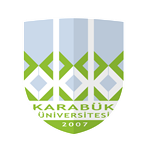 T.C.KARABÜK ÜNİVERSİTESİİKTİSADİ VE İDARİ BİLİMLER FAKÜLTESİ                          STAJ SİGORTA YATIRMA BELGESİSayı  : ……………….					                                  Tarih: …./..../ 2018Konu: İsteğe Bağlı Öğrenci Stajları                          STAJ SİGORTA YATIRMA BELGESİSayı  : ……………….					                                  Tarih: …./..../ 2018Konu: İsteğe Bağlı Öğrenci Stajları                          STAJ SİGORTA YATIRMA BELGESİSayı  : ……………….					                                  Tarih: …./..../ 2018Konu: İsteğe Bağlı Öğrenci Stajları(Firma/Kurum Adı)………………………………………………………….................................... (Firma/Kurum Adı)………………………………………………………….................................... (Firma/Kurum Adı)………………………………………………………….................................... 	Fakültemiz ..……………………………………………………………………………….. Bölümü ………………………… numaralı  …………………………………………… adlı öğrencimizin isteğe bağlı stajını 02/07/2018 – 27/07/2018 tarihleri arasında (20 iş günü) firmanızda yapması uygun mütalaa edilip, stajyer öğrenci Sigortalı İşe Giriş Bildirgesi Üniversitemiz tarafından gerçekleştirilmiş olup yine SGK primleri ve işlemleri Üniversitemizce yerine getirilecektir. 	Staj sonunda öğrencinin Staj Defteri ve Staj Sicil Fişini (Staj Sicil Fişi kapalı zarf içinde) imzalayıp Üniversitemize Öğrenci vasıtasıyla elden veya posta ile göndermenizi rica ederiz.        Dekanlıkİsim, İmza, KaşeEKLER:Stajyer Öğrenci Sigortalı İşe Giriş Bildirgesi (1 Sayfa)  	Fakültemiz ..……………………………………………………………………………….. Bölümü ………………………… numaralı  …………………………………………… adlı öğrencimizin isteğe bağlı stajını 02/07/2018 – 27/07/2018 tarihleri arasında (20 iş günü) firmanızda yapması uygun mütalaa edilip, stajyer öğrenci Sigortalı İşe Giriş Bildirgesi Üniversitemiz tarafından gerçekleştirilmiş olup yine SGK primleri ve işlemleri Üniversitemizce yerine getirilecektir. 	Staj sonunda öğrencinin Staj Defteri ve Staj Sicil Fişini (Staj Sicil Fişi kapalı zarf içinde) imzalayıp Üniversitemize Öğrenci vasıtasıyla elden veya posta ile göndermenizi rica ederiz.        Dekanlıkİsim, İmza, KaşeEKLER:Stajyer Öğrenci Sigortalı İşe Giriş Bildirgesi (1 Sayfa)  	Fakültemiz ..……………………………………………………………………………….. Bölümü ………………………… numaralı  …………………………………………… adlı öğrencimizin isteğe bağlı stajını 02/07/2018 – 27/07/2018 tarihleri arasında (20 iş günü) firmanızda yapması uygun mütalaa edilip, stajyer öğrenci Sigortalı İşe Giriş Bildirgesi Üniversitemiz tarafından gerçekleştirilmiş olup yine SGK primleri ve işlemleri Üniversitemizce yerine getirilecektir. 	Staj sonunda öğrencinin Staj Defteri ve Staj Sicil Fişini (Staj Sicil Fişi kapalı zarf içinde) imzalayıp Üniversitemize Öğrenci vasıtasıyla elden veya posta ile göndermenizi rica ederiz.        Dekanlıkİsim, İmza, KaşeEKLER:Stajyer Öğrenci Sigortalı İşe Giriş Bildirgesi (1 Sayfa)  